AGRUPAMENTO DE ESCOLAS JOAQUIM DE ARAÚJO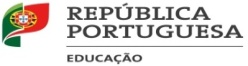 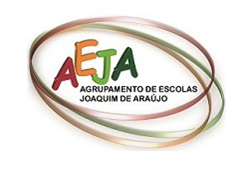 Inscrição Exames de Recuperação ModularÉpoca Especial de SETEMBRO 2021Notas: Nesta época, os alunos podem inscrever-se até 5 módulos, exceto para efeitos de conclusão do curso em que o aluno poderá inscrever-se a um número de módulos/UFCD´s superior, nunca ultrapassando 10% do número total de módulos/UFCD´s do curso que frequentou.Os exames irão decorrer entre os dias 27 de setembro e 4 de outubro. Os alunos deverão consultar a página da escola com regularidade para tomarem conhecimento do calendário de realização das provas.A inscrição deverá ser efetuada até ao dia 7 de setembro. A inscrição poderá ser enviada para o seguinte email: sandra.coelho@aeja.pt.Nome do Aluno:Nome do Aluno:Nome do Aluno:Nome CompletoNome CompletoNome CompletoNome CompletoNome CompletoAno:Ano AnteriorAno AnteriorAno AnteriorTurma:Curso:Designação do CursoContacto:Contacto:Obrigatório colocarObrigatório colocarObrigatório colocarObrigatório colocarObrigatório colocarObrigatório colocarInscrição em Módulos/UFCD´SInscrição em Módulos/UFCD´SInscrição em Módulos/UFCD´SDisciplinaAnoMódulo/UFCD (legível)Penafiel,dede 2021.O Aluno/Encarregado de Educação